Temat dnia dzisiejszego: „Jak się pozbyć strachu?”Cele:Zapoznanie ze sposobami radzenia sobie ze strachemZachęcanie do rozpoznawani i określania emocjiDoskonalenie pamięci przez naukę krótkich rymowanekPropozycje do realizacji tematu:„Przytul stracha – kształtowanie umiejętności radzenia sobie ze strachem, zachęcanie do rozpoznawania i określania emocji. Rodzic recytuje wiersz.Przytul strachaMałgorzata StrzałkowskaStrach ma strasznie wielkie oczy,Strasznym wzrokiem wokół toczy...Lecz gdy go za uszkiem głaszczę,W śmieszny pyszczek zmienia paszczę.Coś dziwnego z nim się dzieje,Łagodnieje i maleje,Mruży swoje kocie oczyI w ogóle jest uroczy!Strach ma strasznie wielkie oczy,Strasznym wzrokiem wokół toczy,Lecz ty dłużej się nie wahajI po prostu przytul stracha.Rodzic rozmawia z dzieckiem: Co to jest strach?; Kiedy strach się pojawia?; Jak wygląda?; Czy w ogóle ma wygląd?; Co czujesz, gdy pojawia się strach?; Czego się boisz?; Co robisz, gdy pojawia się strach?; A co możesz teraz zrobić?.„Strachy na lachy” – zapoznanie ze sposobami radzenia sobie ze strachem, doskonalenie pamięci poprzez naukę krótkich rymowanek. Rodzic mówi: Gdy przychodzi strach, gdy nie wiesz. co zrobić powiedz rymowankę. Dziecko otrzymuje kolorowe paski krepiny, porusza się zgodnie z muzyką (dowolna): skrada się, rozgląda się w koło, zachowuje ostrożność, porusza się w pozycji pochylonej, zalęknionej. Podczas pauzy recytuje rymowankę:Strachu, strachu, rozchmurz się!Strachu, strachu, przytul się!Czarno, ciemno znika już...Słońce, jasno jest tuż, tuż!Następnie robi śmieszne figury, miny, przytula się, potrząsa kolorową krepiną, wykonuje śmieszne tańce.„Miś Uszatek - Strach ma wielkie oczy” – zachęcenie do obejrzenia bajki na YouTube.Dla chętnych – karta pracy.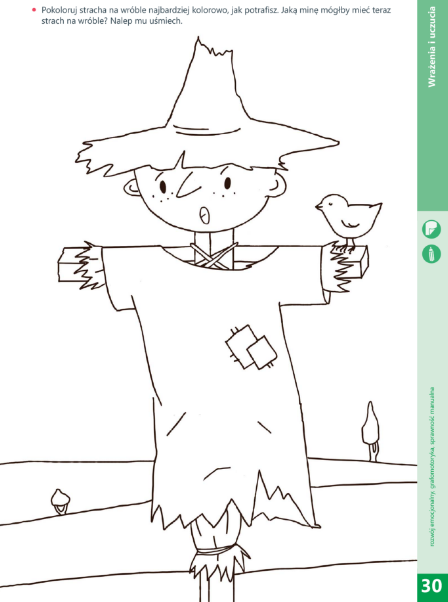 